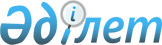 Об установлении базовых ставок платы за земельные участки при их предоставлении в частную собственность в областном центре, городах областного и районного значения, поселках и сельских населенных пунктахСовместное постановление акимата Карагандинской области от 11 апреля 2016 года № 24/07 и решение Карагандинского областного маслихата от 28 апреля 2016 года № 30. Зарегистрировано Департаментом юстиции Карагандинской области 24 мая 2016 года № 3813.
      В соответствии с пунктом 1 статьи 10 Земельного кодекса Республики Казахстан от 20 июня 2003 года, подпунктом 8 пункта 1 статьи 27 Закона Республики Казахстан от 23 января 2001 года "О местном государственном управлении и самоуправлении в Республике Казахстан" акимат Карагандинской области ПОСТАНОВЛЯЕТ и маслихат Карагандинской области РЕШИЛ:
      1. Установить базовые ставки платы за земельные участки при их предоставлении в частную собственность в областном центре, городах областного и районного значения, поселках и сельских населенных пунктах согласно приложению.
      2. Контроль за исполнением совместного постановления и решения возложить на заместителя акима области, координирующего вопросы по развитию сельского хозяйства, земельных отношений, природопользования и предпринимательства, и на постоянную комиссию областного маслихата по промышленности, развитию малого и среднего бизнеса, аграрным вопросам и экологии.
      3. Признать утратившим силу совместное постановление акимата Карагандинской области от 27 февраля 2012 года № 07/01 и решение Карагандинского областного маслихата от 2 марта 2012 года № 27 "Об установлении базовых ставок платы за земельные участки при их предоставлении в частную собственность в областном центре, городах областного и районного значения, поселках и сельских населенных пунктах" (зарегистрированного в Реестре государственной регистрации нормативных правовых актов за № 1905 и опубликованного в газетах "Орталық Қазақстан" № 42, "Индустриальная Караганда" № 30 от 13 марта 2012 года).
      4. Настоящее совместное постановление акимата Карагандинской области и решение Карагандинского областного маслихата вводится в действие по истечении десяти календарных дней после дня его первого официального опубликования. Базовые ставки платы за земельные участки, при их предоставлении в частную собственность в областном центре, городах областного и районного значения, поселках и сельских населенных пунктах
      Сноска. Приложение – в редакции совместного постановления акимата Карагандинской области от 14.03.2024 № 16/05 и решения Карагандинского областного маслихата от 14.03.2024 № 160 (вводится в действие по истечении десяти календарных дней после дня его первого официального опубликования).
					© 2012. РГП на ПХВ «Институт законодательства и правовой информации Республики Казахстан» Министерства юстиции Республики Казахстан
				
      Аким Карагандинской области

Н. Абдибеков

      Председатель сессии

С. Адекенов

      Секретарь областного маслихата

Р. Абдикеров
Приложение
к совместному
постановлению акимата
Карагандинской области
от 11 апреля 2016 года №24/07
и решению
Карагандинского областного маслихата
от 28 апреля 2016 года №30
№/№ п/п
Наименование городов и районов
Наименование населенных пунктов
Базовая ставка платы за 1 квадратный метр (в тенге)
1
город Караганды
город Караганды
1984
2
город Балхаш
город Балхаш
1411
3
 город Приозерск 
город Приозерск
960
4
город Сарань
город Сарань
1486
5
город Темиртау
город Темиртау
1411
поселок Актау
436
6
 город Шахтинск 
город Шахтинск
1484
поселок Шахан
1169
поселок Новодолинский
821
поселок Долинка
531
7
Абайский район
город Абай
1265
поселок Топар
750
поселок Карабас
404
поселок Южный
404
поселок Новый Караган
140
Карагандинский сельский округ
село Жартас
140
село Восход
116
село Каракога
116
село Поливное
116
Мичуринский сельский округ
село Агрогородок
168
чересполосный участок села Агрогородок
78
село Садовое
116
чересполосный участок села Садовое
78
село Ягодное
116
чересполосный участок села Ягодное
78
Коксунский сельский округ
село Коксун
168
чересполосный участок села Коксун
78
село Жартас
140
село Южное
140
село Северное
140
село Зеленые ключи
116
Кулаайгырский сельский округ
село Кулаайгыр
140
село Жаманжол
116
село Ялта
93
Курминский сельский округ
село Курминское
168
село Жумабек
140
Акбастауский сельский округ
село Акбастау
140
чересполосный участок села Акбастау (бывшее село Калинино)
78
чересполосный участок села Акбастау (бывшее село Тихоновка)
78
Дзержинский сельский округ
село Сарепта
140
село Коянды
116
село Койбас
93
чересполосный участок села Койбас
78
Есенгельдинский сельский округ
село Есенгельды
116
 село Пахотное 
93
село Восьмой аул
78
Самарский сельский округ
 село Самарка 
116
село Пруды
93
село Изумрудное
93
село Бородиновка
78
Ильический сельский округ
село Юбилейное
140
чересполосный участок села Юбилейное
78
село Жон
116
чересполосный участок села Жон (бывшее село Карнак)
78
село Тасзаимка
116
Южный Караган
78
АК-159 (Северный Караган)
78
Дубовский сельский округ
село Дубовка
310
8
Актогайский район
село Актогай
170
поселок Сарышаган
299
поселок Шашубай
299
Абайский сельский округ
село Абай
100
село Акшкол
70
Айыртасский сельский округ
село Айыртас
90
Сельский округ Жидебай
село Сауле
160
село Жаланаш
160
село Ушарал
160
село Каракой
120
Сельский округ Караменде би
село Актас
130
село Куаныш
110
Сельский округ Кежек
село Акши
130
Карабулакский сельский округ
село Нарманбет
100
село Карасу
70
Кусакский сельский округ
село Кошкар
90
Кызыларайский сельский округ
село Акжарык
200
Селький округ Нуркен
село Нуркен
130
село Аксенгир
80
село Жалантос
70
село Жидебай
80
село Каратал
80
Ортадересинский сельский округ
село Ортадересин
130
село Акжайдак
120
станция Ортадересин
100
Сарытерекский сельский округ
село Сарытерек
130
село Актумсык
120
село Жетимшокы
130
село Кенели
70
Тасаралский сельский округ
село Тасарал
130
Сельский округ Шабанбай би
село Шабанбай би
200
село Бегазы
80
село Ондирис
90
село Сона
80
9
Бухар-Жырауский район
поселок Ботакара
430
поселок Кушокы
553
чересполосный участок поселка Кушокы-села Майозек
173
поселок Г. Мустафина
484
Акбельский сельский округ
 село Акбел 
230
село Алабас
115
село Курама
138
Административное подчинение селу Акоре
село Акоре
154
Актобинский сельский округ
село Актобе
154
село Интумак
138
 Сельский округ Баймырза 
село Баймырза
184
село Астаховка
110
Белагашский сельский округ
село Белагаш
230
село Аюлы
101
Административное подчинение селу Ботакара
село Ботакара
230
 Бухар-Жырауский сельский округ 
село Бухар-Жырау
184
село Семизбуга
138
село Шалкар
138
Гагаринский сельский округ
село Гагаринское
184
село Садовое
166
Доскейский сельский округ
село Доскей
304
село Трудовое
207
Каражарский сельский округ
село Каражар
184
село Асыл
110
село Волховское
138
село Геологическое
166
Административное подчинение селу Каракудук
село Каракудук
192
Кокпектинский сельский округ
село Кокпекты
264
село Байкадам
230
село Сарытобе
158
Сельский округ Керней 
село Керней
230
село Акжар
138
село Алгабас
207
Кызылкаинский сельский округ 
село Кызылкаин
184
село Саратовка
138
село Тасаул
138
Административное подчинение селу Жанаталап
село Жанаталап
154
Новоузенский сельский округ
село Новоузенка
230
село Севан
138
село Стан
138
Петровский сельский округ 
село Петровка
192
село Жанакала
173
село Жастлек
173
Ростовский сельский округ
село Ростовка
184
село Красная Нива
138
село Кызылжар
138
Самаркандский сельский округ
село Самарканд
184
село Тегисжол
166
село Чкалово
166
Административное подчинение селу Суыксу
село Суыксу
154
Тогызкудукский сельский округ
село Тогызкудук
230
село Тасшокы
173
село Плотинное
173
Сельский округ Тузды
село Тузды
230
село Старая Тузда
173
село Первое мая
173
Уштобинский сельский округ
село Уштобе
315
село Сарыарқа
207
село Курылыс
173
село Сокурское
207
село Атамекен
207
Умуткерский сельский округ
село Умуткер
154
село Тортколь
138
село Ульга
138
Шешенкаринский сельский округ
село Шешенкара
192
село Ащису
173
Центральный сельский округ
село Центральное
184
село Урожайное (бывшее село Андрениковка)
166
10
Каркаралинский район
город Каркаралы
1375
поселок Карагайлы
415
село Актерек
166
 Абайский сельский округ 
село Айнабулак
122
село Мыржык
83
Аманжоловский сельский округ
 село Талды 
239
село Акбай-Кызылбай
121
село Аккора
115
 село Белдеутас 
105
 село Сарыобалы 
138
чересполосный участок села Талды
83
чересполосный участок села Аккора
83
 1 чересполосный участок села Сарыобалы 
83
 2 чересполосный участок села Сарыобалы 
83
Бактинский сельский округ
 село Бакты 
229
 село Абыз 
166
село Шолаккайын
115
чересполосный участок села Бакты (бывшее село Талдыбай)
83
 Балкантауский сельский округ 
село Карабулак
200
село Айнабулак
138
чересполосный участок села Карабулак (бывшее село Талды)
83
Бесобинский сельский округ
село Бесоба
190
село Карашокы
189
село Кызылту
133
1 чересполосный участок села Бесоба
83
2 чересполосный участок села Бесоба (бывшее село Камкор)
83
Егиндибулакский сельский округ
село Егиндибулак
166
Жанатоганский сельский округ
село Жанатоган
152
 село Ежебай 
138
Кайнарбулакский сельский округ
 село Аппаз 
249
село Жалпакшилик
173
село Милыбулак
84
 село Саз 
166
 чересполосный участок села Аппаз 
83
Каракольский сельский округ
село Караколь
166
Каршигалинский сельский округ
село Коктас
249
село Жанажол
173
село Саумалколь (бывшая станция Новый путь)
115
1 чересполосный участок села Коктас
83
2 чересполосный участок села Коктас
83
чересполосный участок села Жанажол
83
Киргизский сельский округ
село Буркитты
249
село Борлыбулак
227
село Жанибек
189
село Кент
227
станция Буркитты (станция Талды )
181
Кояндинский сельский округ
село Коянды
183
 село Атантай 
111
Сельский округ Мади
село Айрык
83
село Едрей (село Шолакбулак)
83
Сельский округ Мартбека Мамыраева
село Акжол
249
село Жананегиз
227
чересполосный участок села Акжол
83
Сельский округ Нуркена Абдирова
село Жарлы
249
село Акшокы
189
село Жекежал
189
Сельский округ Ныгмета Нурмакова
село Осибай
166
 село Бастал 
126
 село Колбасы 
126
1 чересполосный участок села Осибай (бывшее село Акшокы)
83
2 чересполосный участок села Осибай (бывшее село Догалан)
83
3 чересполосный участок села Осибай
83
Сельский округ Таттимбет
село Актасты
122
село Шилдебай
115
Тегисшилдикский сельский округ
село Тегисшилдик
166
 село Жарлы 
151
село Карынши
151
1 чересполосный участок села Тегисшилдик (бывшее село Шункыркудык)
83
2 чересполосный участок села Тегисшилдик
83
3 чересполосный участок села Тегисшилдик
83
чересполосный участок села Жарлы
83
Темиршинский сельский округ
 село Татан 
138
село Айнабулак
105
село Караагаш
157
Томарский сельский округ
село Томар
190
1 чересполосный участок села Томар (бывшее село Токылдак)
83
2 чересполосный участок села Томар
83
Угарский сельский округ
село Матак
208
 разъезд № 6 
157
1 чересполосный участок села Матак (бывшее село Акбулак)
83
2 чересполосный участок села Матак
83
3 чересполосный участок села Матак
83
Шарыктинский сельский округ
село Теректы
152
село Айыр
138
село Кызылшилик
138
село Шоптиколь
126
Сельский округ Ынталы
село Ынталы (разъезд № 5 )
208
11
Нуринский район
поселок Нура
340
поселок Шубарколь
340
сельский округ Құлан
село Куланотпес
115
чересполосный участок села Куланотпес (бывшее село Оразалы)
80
чересполосный участок села Куланотпес (бывшее село Кистаубай)
80
чересполосный участок села Куланотпес
80
Жараспайский сельский округ
село Жараспай
115
чересполосный участок села Жараспай (бывшее село Малайкудык)
80
 чересполосный участок села Жараспай 
80
Кенжарыкский сельский округ
село Изенды
115
чересполосный участок села Изенды
80
село Кенжарык
180
село Топарколь
130
Сельский округ Мұзбел
село Мұзбел
190
Сельский округ Егінді
село Егінді
190
Шахтерский сельский округ
село Шахтерское
190
Ахметский сельский округ 
село Ахмет
200
чересполосный участок села Ахмет
80
Кобетейский сельский округ
село Кобетей
200
чересполосный участок села Кобетей (бывшее село Кызылжулдыз)
80
село Первое Мая
80
село Ондирис
80
Байтуганский сельский округ
село Байтуган
190
чересполосные участки села Байтуган № 1, № 2
80
село Жанакурылыс
80
чересполосный участок села Жанакурылыс
80
Каройский сельский округ
село Карой
190
Заречный сельский округ
село Заречное
190
Корганжарский сельский округ
село К.Мынбаева
190
чересполосный участок села К.Мынбаева (бывшее село Кызылшилик)
80
чересполосные участки села К.Мынбаева № 1, № 2, № 3, № 4
80
Индустриальный сельский округ
село Тассуат
190
Кызылталский сельский округ
село Кертинди
190
чересполосный участок села Кертинди (бывшее село Алгабас)
80
Акмешитский сельский округ
село Акмешит
190
чересполосный участок села Акмешит (бывшее село Кобыкол)
80
чересполосный участок села Акмешит
80
село Кантай
115
чересполосный участок села Кантай
80
Тассуатский сельский округ
село Кайнар
170
чересполосный участок села Кайнар (бывшее село Амантау)
80
чересполосный участок села Кайнар (огороды)
80
чересполосный участок села Кайнар № 1, № 2
80
Балыктыкольский сельский округ
село Балыктыколь
115
чересполосный участок села Балыктыколь (бывшее село Коскопа)
80
чересполосный участок села Балыктыколь
80
Каракоинский сельский округ
село Жанбобек
115
чересполосный участок села Жанбобек (бывшее село Керей)
80
село Акколка
80
Талдысайский сельский округ
село Талдысай
115
чересполосный участок села Талдысай (бывшее село Кылыш)
80
чересполосный участок села Талдысай (бывшее село Шоптыколь)
80
чересполосные участки села Талдысай № 1, № 2
80
Баршинский сельский округ
село Баршино
115
чересполосный участок села Баршино (бывшее село Каракаска)
80
чересполосные участки села Баршино № 1, № 2, № 3, № 4
80
село Бестамак
80
чересполосный участок села Бестамак
80
Куланутпесский сельский округ
село Куланутпес
115
чересполосный участок села Куланутпес (бывшее село Отарбай)
80
село Актубек
80
село Ныгман
80
Соналинский сельский округ
село Соналы
115
чересполосный участок села Соналы (бывшее село Косарал)
80
чересполосные участки села Соналы № 1, № 2
80
Сарыозенский сельский округ
село Ткенекты
115
чересполосный участок села Ткенекты (бывшее село Жукей)
80
чересполосный участок села Ткенекты (бывшее село Баянбай)
80
чересполосный участок села Ткенекты (бывшее село Бирлик)
80
12
Осакаровский район
поселок Осакаровка
286
поселок Молодежный
340
Батпактинский сельский округ
село Батпакты
178
село Ошаганды
119
село Сарыозен
79
село Акпан
119
Сельский округ Сарыозек
село Сарыозек
143
село Русская Ивановка
83
село Шокай
95
станция Шокай
119
Сельский округ Жансары
село Аманконыр
66
село Жансары
42
село Жуантобе
53
село Кызылтасское
42
село Баскорык
53
Сельский округ Жұлдыз 
село Жұлдыз
99
Иртышский сельский округ
село Иртышское
124
Сельский округ Есиль
село Есиль
214
село Колхозное
149
Каратомарский сельский округ
село Қаратомар
99
Кундуздинский сельский округ
село Шункырколь
99
Маржанкольский сельский округ
село Маржанкөл
99
село Куркопа
83
Мирный сельский округ
село Мирное
149
Николаевский сельский округ
село Николаевка
119
 село Қайыңды 
79
село Топан
99
Озерный сельский округ
село Озерное
178
село Ералы
149
Сельский округ Карагайлы
село Карагайлы
171
село Коллективное
124
село Крещеновка
99
село Святогоровка
99
село Окольное
149
Пионерский сельский округ
село Пионерское
214
село Приишимское
178
село Центральное
178
Сельский округ Акбулак
село Акбулак
149
село Роднички
53
Родниковский сельский округ
село Родниковское
79
село Карасу
66
Садовый сельский округ
село Садовое
99
село Жаңатоған
99
Сельский округ Сункар
село Сункар
178
село Коянды
63
село Сельстрой
99
Сельский округ Нияз 
село Қаракөл
149
село Ахметаул
83
село Кутумсук
103
Трудовой сельский округ
село Трудовое
149
село Степное
83
Шидертинский сельский округ
село Шидерты
79
13
Шетский район
Аксу-Аюлинский сельский округ
село Аксу-Аюлы
256
село Аксу
115
село Актобе
115
село Кайракты
115
 село Енбекшил 
115
1,2,3,4 чересполосные участки села Аксу-Аюлы
60
поселок Агадырь
434
село Сарыши
84
чересполосный участок поселка Агадырь (бывший Подхоз)
60
поселок имени Сакена Сейфуллина
374
поселок Акжал
256
село Акжартас
60
чересполосный участок села Акжартас
60
поселок Акшатау
236
село Жарылгап батыра
60
село Каргалы
84
поселок Дария
354
поселок Жамбыл
101
поселок Мойынты
173
село Акбулак
60
чересполосный участок села Акбулак
60
Акойский сельский округ
село Акой
115
чересполосный участок 1 села Акой (бывшее село Аксу)
60
чересполосный участок 2 села Акой
60
чересполосный участок 3 села Акой
60
Акшокинский сельский округ
село Кызылтау
116
село Акбауыр
106
чересполосный участок 1 села Кызылтау
60
чересполосный участок 2 села Кызылтау (бывшее село Акшокы)
60
чересполосный участок села Акбауыр
60
Батыкский сельский округ
село Батык
127
чересполосный участок села Батык
60
Босагинский сельский округ
село Босага
112
чересполосный участок 1 села Босага (бывшее село Бестамак)
60
чересполосный участок 2 села Босага (бывшее село Жуманбулак)
60
Бурминский сельский округ
село Бурма
152
село Мухтар
92
Кеншокинский сельский округ
село Нура
152
чересполосный участок 1 села Нура (бывшее село Байназар)
60
чересполосный участок 2 села Нура (бывшее село Батыстау)
60
Кииктинский сельский округ
село Киикты
89
разъезд Акшагыл
60
разъезд Аркарлы
60
Коктенкольский сельский округ
село Коктенколь
101
село Алихан
77
село Жыланды
77
село Акжол
77
станция Коктенколь
77
Сельский округ Карим Мынбаев
село Кызылтау
60
чересполосный участок села Кызылтау
60
Красно-полянский сельский округ
село Красная поляна
166
село Бекет
115
село Дерипсал
115
село Карамурын
138
чересполосный участок 1 села Карамурын (бывшее село Байкара)
60
чересполосный участок 2 села Карамурын (бывшее село Сулумадине)
60
Нураталдинский сельский округ
село Кошкарбай
152
село Аксу
115
село Аккияк
115
село Шопа
115
село Кызылкой
115
чересполосный участок села Кошкарбай
60
Нижний Кайрактинский сельский округ
село Нижний Кайракты
152
село Верхний Кайракты
138
 Ортауский сельский округ 
село Ортау
101
село Босага
70
село Сарыбулак
70
чересполосный участок села Сарыбулак (бывшее село Жартас)
60
Тагилинский сельский округ
село Жумыскер
152
село Кызылту
115
село Карасаз
115
чересполосный участок села Кызылту
60
 Талдинский сельский округ 
село Талды
139
село Берекетты
106
село Жанажурт
106
чересполосный участок села Талды
60
 Успенский сельский округ 
село Успен
127
разъезд Айса
70
село Еркиндик
70
село Айгыржал
106
Шетский сельский округ
село Унрек
152
село Куттыбай
115
село Кармыс
115
село Тумсык
115